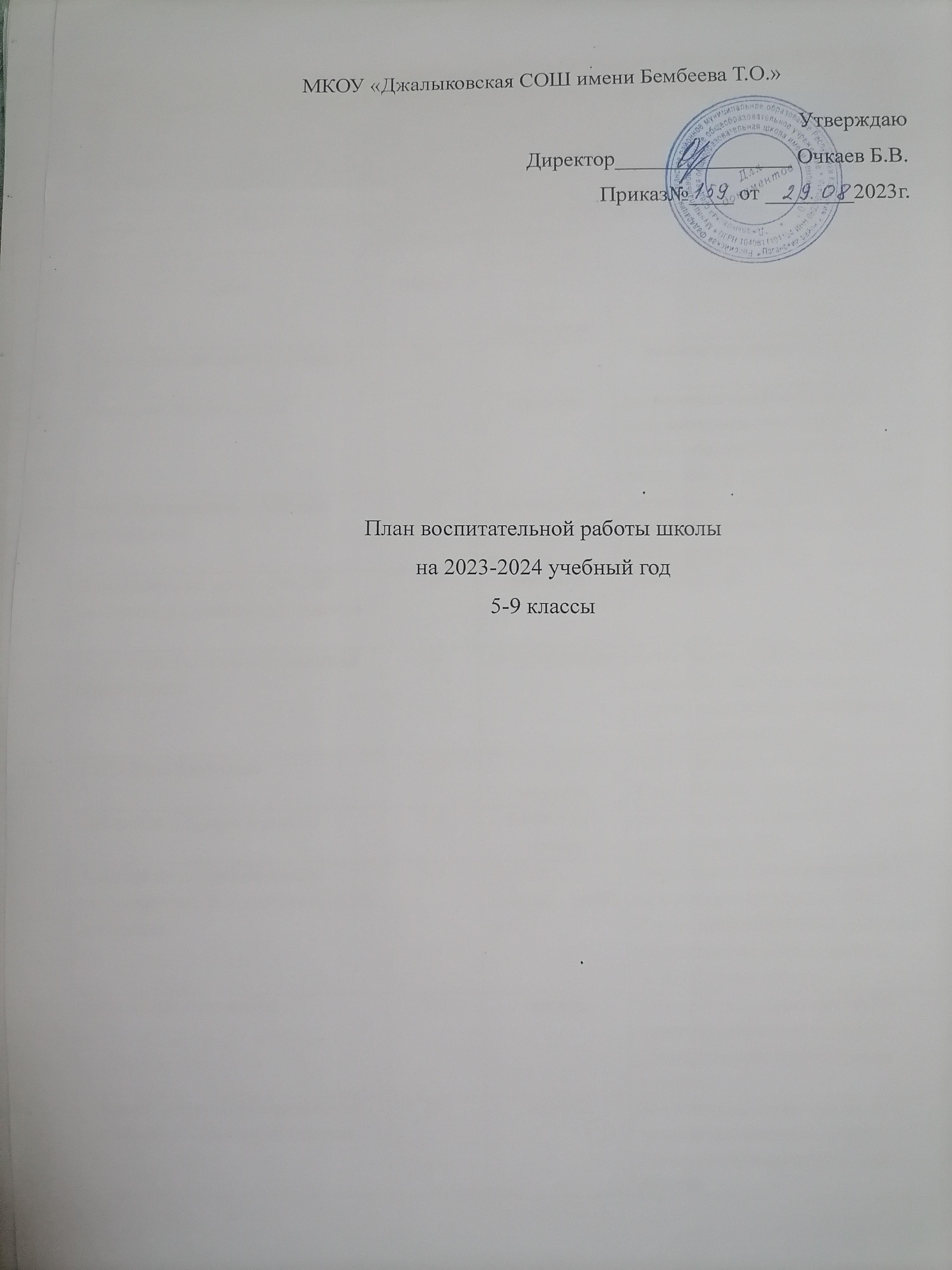 План воспитательной работы школы на 2023-2024 учебный год5-9 классыПлан воспитательной работы школы на 2023-2024 учебный год5-9 классыПлан воспитательной работы школы на 2023-2024 учебный год5-9 классыПлан воспитательной работы школы на 2023-2024 учебный год5-9 классыУрочная деятельностьУрочная деятельностьУрочная деятельностьУрочная деятельностьСогласно индивидуальным планам работы учителей - предметниковСогласно индивидуальным планам работы учителей - предметниковСогласно индивидуальным планам работы учителей - предметниковСогласно индивидуальным планам работы учителей - предметников«Основные школьные дела»«Основные школьные дела»«Основные школьные дела»«Основные школьные дела»ДелаКлассы Ориентировочноевремя проведенияОтветственныеТоржественная линейка «Первый звонок»5-91.09.Заместитель директора по ВРМесячник  безопасности5-9сентябрьЗаместитель директора по ВР, детская организация «Алтн Гасн»,  классные руководители, отряд  ЮИД, учитель ОБЖДень солидарности в борьбе с терроризмом5-92-5 сентябряЗаместитель директора по ВР, классные руководители, отряд  ЮИД, учитель ОБЖВсероссийский урок, посв.100 летию со дня рождения Гамзатова Р.5-9сентябрьбиблиотекарьВсероссийская неделю дорожной безопасности5-918-22 сентябряЗаместитель директора по ВР, детская организация «Алтн Гасн»,  классные руководители, родительские советыКТД «День Здоровья»5-91 раз в четвертьШСК «Лидер», учитель физической культуры Месячник «Туризм в школе»5-9Сентябрь - октябрьСовет музея, заместитель директора по ВР Единый день профилактики правонарушений и деструктивного поведения 5-9Октябрь, январь, март, майЗаместитель директора по ВР, детская организация «Алтн Гасн», классные руководители, школьная служба медиации, родительские советыДень добра и уважения5-9октябрьЗаместитель директора по ВР, детская организация «Алтн Гасн», вожатая,родительские советы  Неделя, посвященная педагогу и наставнику  «Любимый учитель»5-9октябрьЗаместитель директора по ВР, детская организация «Алтн Гасн», вожатая,родительские советы Конкурс «Папа может, все что угодно»5-9октябрьЗаместитель директора по ВР, классные руководители, родительские советыКТД «Здравствуй осень, золотая» в дистанционном формате5-9октябрь детская организация «Алтн Гасн», классные руководителиНеделя, посвященная Международному Дню школьных библиотек5-9октябрьЗаместитель директора по ВР, классные руководители, родительские советыАкция «В единстве всех народов России — сила»5-9ноябрьЗаместитель директора по ВР, детская организация «Алтн Гасн», вожатая, классные руководителиКонкурс «Символика России»5-9ноябряКлассные руководители, учитель ИЗОАкция «Единственной маме на свете»5-9ноябрьЗаместитель директора по ВР, детская организация «Алтн Гасн», классные руководители220 лет со дня рождения Тютчева Ф.И.5-9декабрьУчитель литературы, библиотекарьДень Неизвестного Солдата5-9декабрь активисты школьного музея, классные руководители, юнармейцыДень добровольца (волонтера)5-9декабрьдетская организация «Алтн Гасн», активисты школьного музея,классные руководителиДень Героев Отечества5-9декабрь детская организация «Алтн Гасн», активисты школьного музея, классные руководителиЕдиный урок «Права человека»5-9декабрьЗаместитель директора по ВР,  классные руководителиДень Конституции Российской Федерации. Всероссийская акция «Мы- граждане России»5-9декабрьдетская организация «Алтн Гасн», классные руководителиКТД «Новый год у ворот»5-9декабрьдетская организация «Алтн Гасн», классные руководителиАкция «13 лет, 13 дней»5-9декабрьдетская организация «Алтн Гасн», классные руководителиНеделя «Музей и дети»5-9январьЗаместитель директора по ВР, активисты школьного музея, классные руководителиПатриотическая акция, посв. снятию блокады Ленинграда5-9январьЗаместитель директора по ВР, детская организация «Алтн Гасн», классные руководители190 лет со дня рождения Менделеева Д.И.10-11февральУчителя химии, биологии, физикиАкция, посв. Дню разгрома над немецко-фашистскими войсками в Сталининградской битве (1943)5-9февральЗаместитель директора по ВР, детская организация «Алтн Гасн», классные руководителиДень российской науки5-9февральЗаместитель директора по ВРДень памяти о россиянах, исполнявших служебный долг за пределами Отечества5-9февральЗаместитель директора по ВР, воспитатели ГПД, классные руководители, юнармейцы Месячник безопасности5-9февральЗаместитель директора по ВР, классные руководителиМеждународный день родного языка5-9февральЗаместитель директора по ВР, классные руководителиАкция «День защитника Отечества»5-9февральЗаместитель директора по ВРКТД «Международный женский день»5-9мартЗаместитель директора по ВР, классные руководители90 лет со дня рождения Гагарина Ю.А.5-9мартклассные руководителиДень воссоединения Крыма с Россией «10 лет ВМЕСТЕ»5-9мартЗаместитель директора по ВР, классные руководители«Кееда приглашает» Всемирный день театра5-9мартЗаместитель директора по ВР, руководитель кукольного театра«Мы за ЗОЖ»5-9апрельЗаместитель директора по ВР, учитель физической культурыГагаринский урок «Поехали»5-9апрельКлассные руководителиДень памяти о геноциде5-9апрельУчитель истории«Сохраним планету ВМЕСТЕ»5-9апрельЗаместитель директора по ВР, классные руководители, «Эколята»100 лет со дня рождения Астафьева В.П.5-9майУчителя литературыАкции, посв. Дню Победы5-9майЗаместитель директора по ВР, классные руководители,  юнармейцы Акция, посв. образованию Всесоюзной пионерской организации5-9майДетская организация, вожатаяДень Победы: акции «Бессмертный полк», концерт в ДК5-9майЗаместитель директора по ВР, классные руководители, родительские советы, юнармейцыТоржественная линейка «Последний звонок»5-9майЗаместитель директора по ВР, классные руководителиКурсы внеурочной деятельностиКурсы внеурочной деятельностиКурсы внеурочной деятельностиКурсы внеурочной деятельностиДанный модуль реализуется в соответствии с учебными планами внеурочной деятельности и программами дополнительного образованияДанный модуль реализуется в соответствии с учебными планами внеурочной деятельности и программами дополнительного образованияДанный модуль реализуется в соответствии с учебными планами внеурочной деятельности и программами дополнительного образованияДанный модуль реализуется в соответствии с учебными планами внеурочной деятельности и программами дополнительного образованияКлассное руководствоКлассное руководствоКлассное руководствоКлассное руководствоДела Классы Ориентировочное время проведения Ответственные МО «Планирование воспитательной работы на 2021– 2022»5-9сентябрьЗаместитель директора по ВРКлассные руководителиТематические консультации для классных руководителей5-9октябрьЗаместитель директора по ВР Председатель  МО классных руководителейМониторинг посещаемости  учащимися библиотечного фонда школы5-9октябрьЗаместитель директора по ВР  библиотекарьПроведение расширенного МО классных руководителей для подведения промежуточных итогов воспитательной деятельности классов и школы.5-9октябрьЗаместитель директора по ВР Председатель  МО классных руководителейВыборочная проверка рабочей документации классных руководителей:Личные дела классаКалендарное планирование на четверть и на годЖурнал инструктажа учащихся по ТБ во время проведения экскурсий и других внеклассных и внешкольных мероприятийПроверка дневников учащихся 5-9октябрьЗаместитель директора по ВР Председатель МО классных руководителейМониторинг состояния работы с родителями учащихся.5-9октябрьЗаместитель директора по ВР Председатель  МО классных руководителейШкольный семинар для классных руководителей по проблемам воспитания с привлечением специалистов.5-9ноябрьЗаместитель директора по ВР Классные руководителиМониторинг состояния работы с родителями учащихся5-9декабрьЗаместитель директора по ВРКонтроль работы классных и общешкольного родительских комитетов5-9декабрьЗаместитель директора по ВРПроведение  МО классных руководителей 5-9декабрьЗаместитель директора по ВР Председатель  МО классных руководителейВыборочная проверка рабочей документации классных руководителей5-9декабрьЗаместитель директора по ВРМониторинг состояния работы по профилактике правонарушений5-9декабрьКлассные руководителиПроведение  МО классных руководителей 5-9мартЗаместитель директора по ВР Председатель  МО классных руководителейЖурнал инструктажа учащихся по ТБ во время проведения экскурсий и других внеклассных и внешкольных мероприятий5-9мартЗаместитель директора по ВРучитель ОБЖМониторинг состояния работы по профилактике суицида5-9мартЗаместитель директора по ВРСдача отчётов о проведённой воспитательной работе за прошедший год, полного анализа деятельности классного руководителя, постановка целей и задач на следующий учебный год.Оформление классной документации.Подготовка общешкольного информационно-аналитического отчёта по воспитательной работе.Размещение информации по итогам воспитательной работы на сайте школы.5-9май-июньЗаместитель директора по ВРЖурнал инструктажа учащихся по ТБ во время проведения экскурсий и других внеклассных и внешкольных мероприятий5-9майЗаместитель директора по ВРТематические консультации для классных руководителей: изучение государственных символов Российской Федерациизащита прав ребенкаосновные формы и направления работы с семьейразвитие коллектива классапрофилактика девиантного поведения учащихсясотрудничество с правоохранительными органамитематика и методика проведения классных часованализ эффективности воспитательного процесса в классахПодготовка к ЕГЭоткрытые классные часы: формы и методики проведения, цели и задачи, прогнозы и результаты.5-9в течениеучебного годаЗаместитель директора по    УВРЗаместитель директора по ВРУчастие классных руководителей в конференциях, семинарах, круглых столах районного, регионального и всероссийского уровня.Представление опыта воспитательной работы классных руководителей и школы на школьном сайте, а также в социальных сетях и в других Интернет-ресурсах с целью его популяризации; 5-9в течениеучебного годаЗаместитель директора по ВР, руководитель МОУчастие классных руководителей в профессиональных конкурсах в рамках ПНП «Образование»: «Сердце отдаю детям», «Воспитать человека», «Лучший классный руководитель», «Лучший педагог доп. образования» и др.5-9в течениеучебного годаЗаместитель директора по ВР, руководитель МОПрохождение курсов повышения квалификации для педагогов - классных руководителей5-9в течениеучебного годаЗаместитель директора по ВР, руководитель МОУчастие в мониторинговых исследованиях5-9в течениеучебного годаЗаместитель директора по ВР, руководитель МОПосещение открытых мероприятий по учебным предметам, анализ воспитательных задач и целей с последующим обсуждением5-9в течениеучебного годаЗаместитель директора по ВР, руководитель МОПосещение уроков и предметных недель, посвящённых учебным предметам с последующим обсуждением и анализом итогов проведённых мероприятий5-9в течениеучебного годаЗаместитель директора по ВР, руководитель МОМониторинги по классам:Уровня воспитанности учащихся;Уровня правовой образованности учащихся;Уровня активности участия учащихся во внеклассных и внешкольных мероприятиях5-9в течениеучебного годаЗаместитель директора по ВР, руководитель МОУчастие в совместных мероприятиях по профилактике правонарушений с МО МВД «Лаганский»5-9В течение годаКлассные руководители, детская организацияВзаимодействие с родителями/законными представителями/Взаимодействие с родителями/законными представителями/Взаимодействие с родителями/законными представителями/Взаимодействие с родителями/законными представителями/Дела, события, мероприятияКлассы Ориентировочноевремя проведенияОтветственныеУчастие родителей в работе Совета  школы. Формирование общешкольного родительского совета5-9сентябрьКлассные руководителиПроведение спортивных  праздников:«Папа, мама и я — спортивная семья»«Семейные игры»5-9По плануКлассные руководители, учитель физической культурыЗнакомство родительской общественности с нормативными документами, регламентирующими деятельность школы.Работа родительского лектория с привлечением специалистов: работников здравоохранения, психологов, работников МВД, прокуратуры и др.Работа Малого педсовета с участием родителей по коррекции поведения и успеваемости учащихся, склонных к нарушениям различного характера  Консультации для родителей учащихся по вопросам воспитания, образования, профориентации.Посещение уроков представителями родительской общественностиВстречи с администрацией школы и учителями-предметниками для выработки стратегии совместной деятельности по повышению уровня образованности и воспитанности учащихся5-9В течение годаЗаместитель директора по ВР, классные руководители, педагогиИнформационное оповещение через школьный сайт5-9В течение годаЗам.директора по ВРПроведение родительских собраний различной воспитательной тематики.5-9В течение годаЗаместитель директора по ВР, классные руководителиКонтроль работы  классных  и общешкольного  родительских советов.5-9В течение годаЗаместитель директора по ВРУчастие родителей в проведении общешкольных, классных мероприятий: «Бессмертный полк»,  «Зарница», новогодний утренник, «Мама, папа, я – отличная семья!», классные «огоньки» и др.5-9В течение годаЗаместитель директора по ВР, классные руководителиРабота Совета профилактики с неблагополучными  семьями  по вопросам воспитания, обучения детей5-9По плану СоветаПредседатель СоветаОбщешкольное родительское собрание5-9ноябрь, мартАдминистрация  школыСамоуправлениеСамоуправлениеСамоуправлениеСамоуправлениеДела, события, мероприятияКлассы Ориентировочноевремя проведенияОтветственныеВыборы лидеров, активов  классов, распределение обязанностей.5-9сентябрьКлассные руководители, вожатаяОбщешкольное выборное собрание учащихся: выдвижение кандидатур от классов в  Совет обучающихся школы, голосование и т.п.5-9сентябрьЗаместитель директора по ВР, вожатая Заседания Президентского совета5-91 раз в четверть           Вожатая, президент школы День самоуправления 5-9Октябрь Вожатая, президент школы Диспут «Я и мой выбор»5-9ноябрьВожатая, президент школы Круглый стол «Жизнь, которую мы выбираем»5-9январьВожатая, президент школы  Ученическое собрание «Копилка идей»5-9январьВожатая, президент школыПрактикум «Игры, в которые мы играем»5-9апрельВожатая, президент школыКонкурс «Лучший ученический класс»5-9В течение годаЗаместитель директора по ВР, вожатая, Совет обучающихсяРабота в соответствии с обязанностями5-9В течение годаКлассные руководителиОтчет перед классом о проведенной работе5-9майКлассные руководителиОбщешкольное отчетное собрание учащихся:  отчеты членов Совета обучающихся школы о проделанной работе. Подведение итогов работы за год5-9майЗаместитель директора по ВР, вожатаяПрофилактика и безопасностьПрофилактика и безопасностьПрофилактика и безопасностьПрофилактика и безопасностьИнструктаж по правилам безопасности жизни и здоровья5-9В течение годаКлассные руководители   Неделя «Дорога и дети»сентябрьНеделя профилактики безнадзорности и правонарушений5-9октябрьКлассные руководителиДень профилактики употребления алкоголя «Будущее в моих руках»5-9ноябрьКлассные руководителиНеделя профилактики экстремизма «Единство многообразия»5-9ноябрьКлассные руководители, детская организацияНеделя профилактики ВИЧ и пропаганды нравственных и семейных ценностей5-9декабрьКлассные руководителиНеделя правовых знаний «Закон и я»5-9декабрьКлассные руководители, детская организацияДень профилактики интернет - зависимости5-9январьКлассные руководителиДень по формированию культуры общения5-9февральКлассные руководителиНеделя профилактики употребления психоактивных веществ «Независимое детство»5-9мартКлассные руководители. Детская организацияПрофориентацияПрофориентацияПрофориентацияПрофориентацияДела, события, мероприятияОриентировочноевремя проведенияОтветственныеПрофориентационные занятия «Моя Росси-новые горизонты»6-9январьклассные руководителиЕдиный урок «Ты – предприниматель»5-9классные руководителиУчастие в федеральном проекте «Успех каждого ребенка» национального проекта «Образование» на портале «ПроеКТОриЯ»5-9В течение годаклассные руководителиВсероссийская акция "Урок цифры"5-9По плануклассные руководители	Организация 	тематических классных часов  5-9В течение годаклассные руководителиОформление классных стендов о профессии  5-9В течение годаклассные руководителиСоциальные партнерыСоциальные партнерыСоциальные партнерыСоциальные партнерыУчастие в совместном проекте с Джалыковским СМО «Чистое село-чистая совесть»5-9В течение годаКлассные руководители, детская организацияУчастие совместно с хурульным советом в праздновании Зул, Цаган Сар5-9Декабрь,мартКлассные руководители, детская организацияУчастие в совместных мероприятиях с центром занятости5-9В течение годаКлассные руководители, детская организацияУчастие в совместных мероприятиях по профилактике правонарушений с МО МВД «Лаганский»5-9В течение годаКлассные руководители, детская организацияВнешкольные мероприятияВнешкольные мероприятияВнешкольные мероприятияВнешкольные мероприятияУчастие в муниципальных, республиканских конкурсах, соревнованиях и др. мероприятиях5-9В течение годаУчителя-предметники, классные руководители, администрация школыПосещение театров, музеев, выставок (по планам классных руководителей) 5-9В течение годаКлассные руководителиПосещение и участие в мероприятиях проводимых ДК, администрацией села5-9В течение годаадминистрация школы, классные руководителиОрганизация предметно-пространственной среды Организация предметно-пространственной среды Организация предметно-пространственной среды Организация предметно-пространственной среды Дела, события, мероприятияКлассы Ориентировочноевремя проведенияОтветственныеВыставки рисунков, фотографий творческих работ, посвященных событиям и памятным датам5-9В течение годаЗаместитель директора по ВР, классные руководителиОформление классных уголков5-9В течение годаКлассные руководителиТрудовые десанты по уборке территории школы5-9В течение годаКлассные руководителиТрудовой десант по уборке памятника 5-9Сентябрь, апрельКлассные руководителиПраздничное украшение кабинетов, окон кабинета5-9В течение годаКлассные руководителиДетские общественные объединения Детские общественные объединения Детские общественные объединения Детские общественные объединения Дела, события, мероприятияКлассы Ориентировочноевремя проведенияОтветственныеТрудовая акция «Школьный двор»5-9октябрьКлассные руководители, детская организация «Алтн Гасн»Акция «Дарите книги с любовью»5-9февральКлассные руководители, детская организация «Алтн Гасн»Весенняя Неделя Добра 5-9апрельКлассные руководители, детская организация «Алтн Гасн»Прием в ряды детской организации «Алтн Гасн»5-9майКлассные руководители, детская организация «Алтн Гасн»Участие в проектах и акциях «Движение первых»5-9В течение годаКлассные руководители, детская организация «Алтн Гасн», вожатая Участие в акциях юнармейцев5-9В течение годаКлассные руководители, детская организация «Алтн Гасн», вожатая Участие в акциях эколят5-9В течение годаКлассные руководители, детская организация «Алтн Гасн», вожатая Участие в акциях ЮИД5-9В течение годаКлассные руководители, детская организация «Алтн Гасн», вожатаяЭкскурсии, походыЭкскурсии, походыЭкскурсии, походыЭкскурсии, походыДела, события, мероприятияКлассы Ориентировочноевремя проведенияОтветственныеПосещение концертов в Доме культуры 5-9В течение годаКлассные руководителиЭкскурсия в школьный музей     5-9декабрьАктивисты школьного музеяСезонные экскурсии в природу5-9По плану ласс.рук.Классные руководителиПоездки на новогодние представления 5-9декабрьКлассные руководители Краеведческая экспедиция «Край родной»5-9В течение годаСовет музея, классные руководителиТуристические походы «В поход за здоровьем»5-9май  Классные руководителиШкольный спортивный клубШкольный спортивный клубШкольный спортивный клубШкольный спортивный клубЗимний Фестиваль ГТО5-9Январь - февральСовет ШСК, детская организацияУчастие во внутришкольных спортивных мероприятиях5-9В течение годаСовет ШСК, детская организацияУчастие в конкурсе рисунков «Мой любимый вид спорта»5-9мартСовет ШСК, детская организацияВесенний кросс «В здоровом теле – здоровый дух»5-9апрельСовет ШСК, детская организацияВесенняя спартакиада5-9Апрель-майСовет ШСК, детская организацияОлимпийские уроки5-9Апрель-майСовет ШСК, детская организацияШкольный музейШкольный музейШкольный музейШкольный музейУчастие в поисковой работе по направлениям: «Боевая слава земляков», « История села».5-9В течение годаСовет музея, детская организацияУчастие в Неделе «Музей и дети»5-9январьСовет музея, детская организацияУчастие во всероссийских конкурсах на федеральном портале школьных музеев5-9В течение годаСовет музея, детская организацияКраеведческая экспедиция «Край родной»5-9В течение годаСовет музея, детская организацияПроект «Без срока давности»5-9Апрель - майСовет музея, детская организация